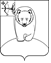 ДУМА АФАНАСЬЕВСКОГО МУНИЦИПАЛЬНОГО ОКРУГА КИРОВСКОЙ ОБЛАСТИ ПЕРВОГО СОЗЫВАР Е Ш Е Н И ЕО признании утратившими силу некоторых решений представительных органовВ связи с утратой практического значения, Дума Афанасьевского муниципального округа РЕШИЛА:Признать утратившими силу:2.1.  Решения Афанасьевской районной Думы Афанасьевского района Кировской области:- от 14.12.2005 № 31/5 «Об утверждении Положения о статусе депутата, члена выборного органа местного самоуправления, выборного должностного лица местного самоуправления»;- от 26.07.2006 № 7/5 «О внесении изменений в Положение «О статусе депутата, члена выборного органа местного самоуправления, выборного должностного лица местного самоуправления»;- от 23.08.2006 № 8/5 «О внесении изменений в Положение «О статусе депутата, члена выборного органа местного самоуправления, выборного должностного лица местного самоуправления»;- от 28.04.2007 № 14/9 «О внесении изменений и дополнений в Положение «О статусе депутата, члена выборного органа местного самоуправления, выборного должностного лица местного самоуправления»;- от 12.12.2007 № 22/8 «О внесении изменений и дополнений в Положение «О статусе депутата, члена выборного органа местного самоуправления, выборного должностного лица местного самоуправления»;- от 23.04.2008 № 26/4 «О внесении изменений и дополнений в Положение «О статусе депутата, члена выборного органа местного самоуправления, выборного должностного лица местного самоуправления»;- от 27.10.2008 № 31/7 «О внесении изменений и дополнений в Положение «О статусе депутата, члена выборного органа местного самоуправления, выборного должностного лица местного самоуправления»;- от 09.12.2009 № 41/4 «О внесении изменений в решение Афанасьевской районной Думы от 14.12.2005 № 31/5 «Об утверждении Положения о статусе депутата, члена выборного органа местного самоуправления, выборного должностного лица местного самоуправления»;- от 19.05.2010 № 44/8 «О внесении изменений в решение Афанасьевской районной Думы от 14.12.2005 № 31/5 «Об утверждении Положения о статусе депутата, члена выборного органа местного самоуправления, выборного должностного лица местного самоуправления»;- от 04.07.2012 № 16/7 «О внесении изменений в решение Афанасьевской районной Думы от 14.12.2005 № 31/5»;- от 29.04.2016 № 44/1 «О внесении изменений в решение Афанасьевской районной Думы от 14.12.2005 № 31/5»;- от 15.03.2017 № 6/8 «О внесении изменений в решение Афанасьевской районной Думы от 14.12.2005 № 31/5»;- от 01.11.2017 № 10/7 «О внесении изменений в решение Афанасьевской районной Думы от 14.12.2005 № 31/5»;- от 12.04.2019 № 22/6 «О внесении изменений в решение Афанасьевской районной Думы от 14.12.2005 № 31/5»;- от 11.03.2020 № 29/7 «О внесении изменений в решение Афанасьевской районной Думы от 14.12.2005 № 31/5»;- от 20.05.2020 № 30/7 «О внесении изменений в решение Афанасьевской районной Думы от 14.12.2005 № 31/5»;- от 19.05.2021 № 38/9 «О внесении изменений в решение Афанасьевской районной Думы от 14.12.2005 № 31/5»;- от 23.06.2021 № 39/4 «О внесении изменений в решение Афанасьевской районной Думы от 14.12.2005 № 31/5»;- от 29.10.2021 № 2/7 «О внесении изменений в решение Афанасьевской районной Думы от 14.12.2005 № 31/5»;- от 31.05.2022 № 9/5 «О внесении изменений в решение Афанасьевской районной Думы от 14.12.2005 № 31/5».2.2. Решения Афанасьевской поселковой Думы Афанасьевского района Кировской области:- от 16.06.2017 № 41/4 «Об утверждении Положения о статусе депутата, члена выборного органа местного самоуправления, выборного должностного лица местного самоуправления»;- от 16.11.2017 № 2/2 «О внесении изменений и дополнений в решение Афанасьевской поселковой Думы № 41/4 от 16.06.2017 г. «Об утверждении Положения о статусе депутата, члена выборного органа местного самоуправления, выборного должностного лица местного самоуправления»;- от 14.03.2019 № 16/2 «О внесении изменений в решение Афанасьевской поселковой Думы № 41/4 от 16.06.2017 «Об утверждении Положения о статусе депутата, члена выборного органа местного самоуправления, выборного должностного лица местного самоуправления»; - от 11.02.2020 № 27/4 «О внесении изменений в решение Афанасьевской поселковой Думы от 16.06.2017 № 41/4 «Об утверждении Положения о статусе депутата, члена выборного органа местного самоуправления, выборного должностного лица местного самоуправления»; - от 25.03.2021 № 38/3 «О внесении изменений в решение Афанасьевской поселковой Думы от 16.06.2017 № 41/4 «Об утверждении Положения о статусе депутата, члена выборного органа местного самоуправления, выборного должностного лица местного самоуправления».2.3. Решения Ичетовкинской сельской Думы Афанасьевского района Кировской области:- от 16.06.2017 № 44/4 «Об утверждении Положения о статусе депутата, члена выборного органа местного самоуправления, выборного должностного лица местного самоуправления»;- от 20.09.2017 № 1/5 «О внесении изменений в решение Ичетовкинской сельской Думы от 16.06.2017 № 44/4 «Об утверждении Положения «О статусе депутата, члена выборного органа местного самоуправления, выборного должностного лица местного самоуправления»;- от 19.03.2018 № 6/4 «О внесении изменений в решение Ичетовкинской сельской Думы от 16.06.2017 № 44/4 «Об утверждении Положения «О статусе депутата, члена выборного органа местного самоуправления, выборного должностного лица местного самоуправления»;- от 21.12.2018 № 15/7 «О внесении изменений в решение Ичетовкинской сельской Думы от 16.06.2017 № 44/4 «Об утверждении Положения «О статусе депутата, члена выборного органа местного самоуправления, выборного должностного лица местного самоуправления»;- от 22.03.2019 № 17/5 «О внесении изменений в решение Ичетовкинской сельской Думы от 16.06.2017 № 44/4 «Об утверждении Положения «О статусе депутата, члена выборного органа местного самоуправления, выборного должностного лица местного самоуправления»;- от 29.07.2019 № 21/7 «О внесении изменений в решение Ичетовкинской сельской Думы от 16.06.2017 № 44/4 «Об утверждении Положения «О статусе депутата, члена выборного органа местного самоуправления, выборного должностного лица местного самоуправления»;- от 06.12.2019 № 27/7 «О внесении изменений в решение Ичетовкинской сельской Думы от 16.06.2017 № 44/4 «Об утверждении Положения «О статусе депутата, члена выборного органа местного самоуправления, выборного должностного лица местного самоуправления»;- от 30.03.2020 № 30/6 «О внесении изменений в решение Ичетовкинской сельской Думы от 16.06.2017 № 44/4 «Об утверждении Положения «О статусе депутата, члена выборного органа местного самоуправления, выборного должностного лица местного самоуправления»;- от 30.04.2021 № 41/5 «О внесении изменений в решение Ичетовкинской сельской Думы от 16.06.2017 № 44/4 «Об утверждении Положения «О статусе депутата, члена выборного органа местного самоуправления, выборного должностного лица местного самоуправления»;- от 25.06.2021 № 42/7 «О внесении изменений в решение Ичетовкинской сельской Думы от 16.06.2017 № 44/4 «Об утверждении Положения «О статусе депутата, члена выборного органа местного самоуправления, выборного должностного лица местного самоуправления»;- от 24.12.2021 № 48/5 «О внесении изменений в решение Ичетовкинской сельской Думы от 16.06.2017 № 44/4 «Об утверждении Положения «О статусе депутата, члена выборного органа местного самоуправления, выборного должностного лица местного самоуправления».2.4. Решения Бисеровской сельской Думы Афанасьевского района Кировской области:- от 06.10.2017 № 2/4 Об утверждении Положения о статусе депутата, члена выборного органа местного самоуправления, выборного должностного лица местного самоуправления;- от 16.11.2017 № 3/3 О внесении изменений и дополнений в решение Бисеровской сельской Думы Афанасьевского района Кировской области от 06.10.2017 № 2/4 «Об утверждении Положения о статусе депутата, члена выборного органа местного самоуправления, выборного должностного лица местного самоуправления»;- от 12.04.2018 № 10/3 О внесении изменений в решение Бисеровской сельской Думы от 06.10.2017 №2/4 «Об утверждении Положения о статусе депутата, члена выборного органа местного самоуправления, выборного должностного лица местного самоуправления»;- от 28.12.2018 № 18/2 О внесении изменений в решение Бисеровской сельской Думы от 06.10.2017 №2/4 «Об утверждении Положения о статусе депутата, члена выборного органа местного самоуправления, выборного должностного лица местного самоуправления»;- от 27.02.2019 № 19/6 О внесении изменений и дополнений в решение Бисеровской сельской Думы Афанасьевского района Кировской области от 06.10.2017 № 2/4 «Об утверждении Положения о статусе депутата, члена выборного органа местного самоуправления, выборного должностного лица местного самоуправления»;- от 27.11.2019 № 29/8 О внесении изменений и дополнений в решение Бисеровской сельской Думы Афанасьевского района Кировской области от 06.10.2017 № 2/4 «Об утверждении Положения о статусе депутата, члена выборного органа местного самоуправления, выборного должностного лица местного самоуправления»;- от 11.02.2020 № 33/3 О внесении изменений и дополнений в решение Бисеровской сельской Думы Афанасьевского района Кировской области от 06.10.2017 № 2/4 «Об утверждении Положения о статусе депутата, члена выборного органа местного самоуправления, выборного должностного лица местного самоуправления»;- от 20.04.2020 № 36/3 О внесении изменений и дополнений в решение Бисеровской сельской Думы Афанасьевского района Кировской области от 06.10.2017 № 2/4 «Об утверждении Положения о статусе депутата, члена выборного органа местного самоуправления, выборного должностного лица местного самоуправления»;- от 10.09.2021 № 49/2 О внесении изменений и дополнений в решение Бисеровской сельской Думы Афанасьевского района Кировской области от 06.10.2017 № 2/4 «Об утверждении Положения о статусе депутата, члена выборного органа местного самоуправления, выборного должностного лица местного самоуправления».2.5. Решения Борской сельской Думы Афанасьевского района Кировской области:- от 22.05.2015 №31/2 «Об утверждении Положения о статусе депутата, члена выборного органа местного самоуправления, выборного должностного лица местного самоуправления»;- от 15.12.2015 №37/5 «О внесении изменений в решение Борской сельской Думы от 22.05.2015 № 31/2 «Об   утверждении Положения   о статусе депутата, члена выборного органа местного самоуправления, выборного лица должностного лица местного самоуправления»;- от 25.04.2017 № 51/3 «О внесении изменений в решение Борской сельской Думы от 22.05.2015 № 31/2 «Об   утверждении Положения   о статусе депутата, члена выборного органа местного самоуправления, выборного лица должностного лица местного самоуправления»;- от 03.08.2017 № 54/2 «О внесении изменений в решение Борской сельской Думы от 22.05.2015 № 31/2 «Об   утверждении Положения   о статусе депутата, члена выборного органа местного самоуправления, выборного лица должностного лица местного самоуправления»;- от 08.09.2017 № 55/3 «О внесении изменений в решение Борской сельской Думы от 22.05.2015 № 31/2 «Об   утверждении Положения   о статусе депутата, члена выборного органа местного самоуправления, выборного лица должностного лица местного самоуправления»;- от 17.12.2018 № 14/3 «О внесении изменений в решение Борской сельской Думы от 22.05.2015 № 31/2 «Об   утверждении Положения   о статусе депутата, члена выборного органа местного самоуправления, выборного лица должностного лица местного самоуправления»;- от 09.04.2019 № 19/1 «О внесении изменений в решение Борской сельской Думы от 22.05.2015 № 31/2 «Об   утверждении Положения   о статусе депутата, члена выборного органа местного самоуправления, выборного лица должностного лица местного самоуправления»;- от 14.02.2020 № 30/3 «О внесении изменений в решение Борской сельской Думы от 22.05.2015 № 31/2 «Об   утверждении Положения   о статусе депутата, члена выборного органа местного самоуправления, выборного лица должностного лица местного самоуправления»;- от 02.06.2021 № 41/3 «О внесении изменений в решение Борской сельской Думы от 22.05.2015 № 31/2 «Об   утверждении Положения   о статусе депутата, члена выборного органа местного самоуправления, выборного лица должностного лица местного самоуправления»;- от 30.10.2021 № 44/1 «О внесении изменений в решение Борской сельской Думы от 22.05.2015 № 31/2 «Об   утверждении Положения   о статусе депутата, члена выборного органа местного самоуправления, выборного лица должностного лица местного самоуправления»;- от 01.06.2022 № 51/2 «О внесении изменений в решение Борской сельской Думы от 22.05.2015 № 31/2 «Об   утверждении Положения   о статусе депутата, члена выборного органа местного самоуправления, выборного лица должностного лица местного самоуправления».2.6. Решения Пашинской сельской Думы Афанасьевского района Кировской области:- от 24.04.2018 №8/5 «Об утверждении Положения о статусе депутата, члена выборного органа местного самоуправления, выборного должностного лица местного самоуправления»;- от 25.01.2019 № 15/3 «О внесении изменений в решение Пашинской сельской Думы от 24.04.2018 № 8/5 «Об утверждении Положения о статусе депутата, члена выборного органа местного самоуправления, выборного должностного лица местного самоуправления»»; - от 25.04.2019 №17/3 «О внесении изменений в решение Пашинской сельской Думы от 24.04.2018 № 8/5 «Об утверждении Положения о статусе депутата, члена выборного органа местного самоуправления, выборного должностного лица местного самоуправления»»; - от 10.06.2019 № 18/7 «О внесении изменений в решение Пашинской сельской Думы от 24.04.2018 № 8/5 «Об утверждении Положения о статусе депутата, члена выборного органа местного самоуправления, выборного должностного лица местного самоуправления»»; - от 24.12.2019 № 22/6 «О внесении изменений в решение Пашинской сельской Думы от 24.04.2018 № 8/5 «Об утверждении Положения о статусе депутата, члена выборного органа местного самоуправления, выборного должностного лица местного самоуправления»»; - от 02.06.2020 № 26/4 «О внесении изменений в решение Пашинской сельской Думы от 24.04.2018 № 8/5 «Об утверждении Положения о статусе депутата, члена выборного органа местного самоуправления, выборного должностного лица местного самоуправления»»; - от 10.06.2021 № 35/2 «О внесении изменений в решение Пашинской сельской Думы от 24.04.2018 № 8/5 «Об утверждении Положения о статусе депутата, члена выборного органа местного самоуправления, выборного должностного лица местного самоуправления»»; - от 29.10.2021 № 37/7 «О внесении изменений в решение Пашинской сельской Думы от 24.04.2018 № 8/5 «Об утверждении Положения о статусе депутата, члена выборного органа местного самоуправления, выборного должностного лица местного самоуправления»».2.7. Решения Гординской сельской Думы Афанасьевского района Кировской области:- от 21.11.2005 № 2/5 «Об утверждении Положения о статусе депутата, члена выборного органа местного самоуправления, выборного лица местного самоуправления»;- от 23.12.2005 № 5/6 «О внесении изменений в Положение о статусе депутата, члена выборного органа местного самоуправления, выборного лица местного самоуправления, утвержденное решением Гординской сельской Думы от 21.11.2005 № 2/5»;- от 21.08.2006 № 10/7 «О внесении изменений в решение Гординской сельской Думы от 21.11.2005 № 2/5 «Об утверждении Положения о статусе депутата, члена выборного органа местного самоуправления, выборного лица местного самоуправления»»;- от 05.04.2007 № 2/2 «О внесении изменений в Положение о статусе депутата, члена выборного органа местного самоуправления, выборного должностного лица местного самоуправления, утвержденного решением Гординской сельской Думы от 21.11.2005 № 2/5»;- от 05.04.2008 № 3/5 «О внесении изменений в решение Гординской сельской Думы от 21.11.2005 № 2/5 «Об утверждении Положения о статусе депутата, члена выборного органа местного самоуправления, выборного лица местного самоуправления»»;- от 10.11.2008 № 8/3 «О внесении изменений в решение Гординской сельской Думы от 25.11.2005 № 2/5 «Об утверждении Положения о статусе депутата, члена выборного органа местного самоуправления, выборного должностного лица местного самоуправления»»;- от 04.12.2009 № 15/2 «О внесении изменений в решение Гординской сельской Думы от 21.11.2005 № 2/5 «Об утверждении Положения о статусе депутата, члена выборного органа местного самоуправления, выборного лица местного самоуправления»»;- от 08.06.2012 № 35/3 «О внесении изменений в Положение о статусе депутата, члена выборного органа местного самоуправления, выборного должностного лица местного самоуправления, утвержденное решением Гординской сельской Думы от 21.11.2005 № 2/5»;- от 11.10.2012 № 38/1 «О внесении изменений в Положение о статусе депутата, члена выборного органа местного самоуправления, выборного должностного лица местного самоуправления, утвержденное решением Гординской сельской Думы от 21.11.2005 № 2/5»;- от 27.03.2013 № 5/5 «О внесении изменений в Положение о статусе депутата, члена выборного органа местного самоуправления, выборного должностного лица местного самоуправления, утвержденное решением Гординской сельской Думы от 21.11.2005 № 2/5»;- от 24.04.2014 № 11/6 «О внесении изменений в решение Гординской сельской Думы от 21.11.2005 № 2/5»;- от 18.09.2015 № 20/1 «О внесении изменений в решение Гординской сельской Думы от 21.11.2005 № 2/5»;- от 22.03.2016 № 24/7 «О внесении изменений в решение Гординской сельской Думы от 21.11.2005 № 2/5»;- от 22.06.2016 № 28/2 «О внесении изменений в решение Гординской сельской Думы от 21.11.2005 № 2/5»;- от 29.11.2016 № 31/3 «О внесении изменений в решение Гординской сельской Думы от 21.11.2005 № 2/5»;- от 16.06.2017 № 36/3 «О внесении изменений в решение Гординской сельской Думы от 21.11.2005 № 2/5»;- от 09.11.2017 № 2/5 «О внесении изменений в решение Гординской сельской Думы от 21.11.2005 № 2/5»;	- от 27.11.2018 № 10/5 «О внесении изменений в решение Гординской сельской Думы от 21.11.2005 № 2/5»;- от 06.02.2020 № 21/3 «О внесении изменений в решение Гординской сельской Думы от 21.11.2005 № 2/5»;- от 29.06.2021 № 31/5 «О внесении изменений в решение Гординской сельской Думы от 21.11.2005 № 2/5»;- от 08.09.2022 № 41/3 «О внесении изменений в решение Гординской сельской Думы от 21.11.2005 № 2/5».2.8. Решения Лыткинской сельской Думы Афанасьевского района Кировской области:- от 30.05.2017 № 46/1 «Положение о статусе депутата, члена выборного органа местного самоуправления, выборного должностного лица местного самоуправления»;- от 07.11.2017 № 2/4 «О внесении изменений в решение Лыткинской сельской Думы от 30.05.2017 № 46/1 «Об утверждении Положения о статусе депутата, члена выборного органа местного самоуправления, выборного должностного лица местного самоуправления»;- от 22.12.2017 № 4/3 «О внесении изменений в решение Лыткинской сельской Думы от 30.05.2017 № 46/1 «Об утверждении Положения о статусе депутата, члена выборного органа местного самоуправления, выборного должностного лица местного самоуправления»;- от 03.04.2018 № 6/2 «Внесение изменений в решение Лыткинской сельской думы Афанасьевского района Кировской области от 30.05.2017 № 46/1 «Об утверждении Положения о статусе депутата, члена выборного органа местного самоуправления, выборного должностного лица местного самоуправления» (с изменениями от 07.11.2017 № 2/4, от 22.12.2017 № 4/3)»;- от 15.11.2019 № 25/6 «О внесении изменений в Положение от 30.05.2017 № 46/1 «О статусе депутата, члена выборного органа местного самоуправления, выборного должностного лица местного самоуправления»;- от 26.03.2021 № 42/1 «Внесение изменений в решение Думы № 46/1 от 30.05.2017 «Об утверждении Положения о статусе депутата, члена выборного органа местного самоуправления, выборного должностного лица местного самоуправления»;- от 25.08.2021 № 45/4 «О внесении изменений в решение Лыткинской сельской Думы от 30.05.2017 № 46/1 «Об утверждении Положения о статусе депутата, члена выборного органа местного самоуправления, выборного должностного лица местного самоуправления»;- от 23.11.2021 № 50/1 «Внесение изменений в решение Думы № 46/1 от 30.05.2017 «Об утверждении Положения о статусе депутата, члена выборного органа местного самоуправления, выборного должностного лица местного самоуправления»;- от 12.04.2022 № 54/3 «Внесение изменений в решение Лыткинской сельской Думы от 30.05.2017 № 46/1 «Об утверждении Положения о статусе депутата, члена выборного органа местного самоуправления, выборного должностного лица местного самоуправления».Настоящее решение вступает в силу со дня его официального опубликования.18.11.2022№3/28пгт Афанасьево пгт Афанасьево пгт Афанасьево пгт Афанасьево пгт Афанасьево Председатель Думы Афанасьевскогомуниципального округаИсполняющий полномочия главыАфанасьевского районаВ.Н. ХаринаЕ.М. Белёва